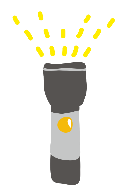 Mikro/Mini Sove-udeHvornår? Lørdag den 02 april kl. 16 til søndag den 03 kl. 09.Hvor? Bålhytten på Harrestrup å skole (tidl. Lykkebo)Pris? 50 kr.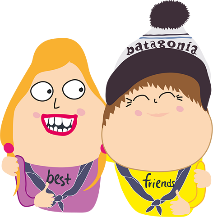 Tilmelding? via www.kulbanespejderne.dk (kalender eller artikel)Kære Mikro/Mini spejdere,At sove under åben himmel er et af de mest fantastiske eventyr, og nu skal vi på sådan et eventyr.Til april skal vi sove ude i vores bålhytte. Vi skal altså sove i shelter med bål og venner. Vi mødes om eftermiddagen lørdag og hjælpes ad med at lave bål, lege, snitte og hygge os rigtig meget.Turen er alene for spejdere.Hvis I har nogle spørgsmål eller tanker I vil dele med os ledere, kan I ringe til Susan (26740175).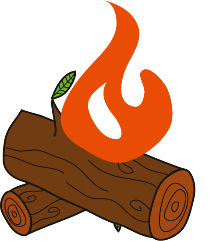 De bedste hilsenerSøren og Susan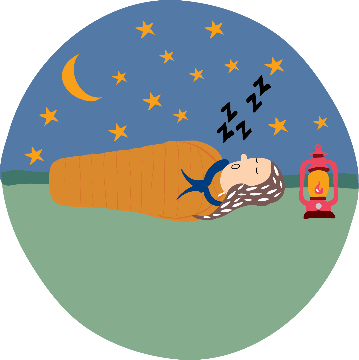 